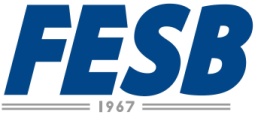 VESTIBULAR AGENDADO 2018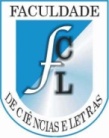 1.D12.B23.A34.D2.C13.A24.A3.B14.C25.B4.B15.B26.C5.E16.D27.C6.A17.C28.E7.D18.A29.C8.D19.D30.B9.E20.B31.A10.B21.B32.D11.C22.B33.A